Formular zur Bewerbung der Veranstaltung auf www.vitamynd.at und in den Räumlichkeiten der Vitamynd Lebensberatungs GmbH  Veranstaltungstitel: MGT-BUCHPRÄSENTATION Datum: 05.12.2018Uhrzeit: 16:30Ende der Veranstaltung: 17:45(optional) Seminar wird an folgenden Tagen (zur selben Uhrzeit) wiederholt:Veranstaltungsort:Heidis ZauberparkAdresse:Dornbacher Str. 621170 WienVeranstaltungspreis: gratisKontaktdaten: MGT Institut für bewusstSEINs ErforschungAnsprechpartner: Claudia MoserTelefon: +43 650 668 11008E-Mail-Adresse: mgt.austria@gmail .comWebsite: https://www.mgt-bewusstsein.com & http://www.mgtconcepts.com/Detaillierte Beschreibung der Veranstaltung:MGT-BUCHPRÄSENTATION des Handbuchs zur Erforschung des Selbst mit dem Autor Caspar de Rijk, Instituts Direktorin Claudia Moser und mit einführenden Worten von Prof. Franz Hörmann.Im Geiste Interdisziplinärer Bewusstseinsarbeit als Auftakt für die Aufstellung: Freie Energie – Eine Möglichkeit für reale gesellschaftliche Veränderungen? von Peter KleinVeranstaltungsfoto:Bitte das zu veröffentlichende Foto inkl. Copyright als E-Mail-Anhang mit senden.  2018 MGT International Foundation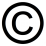 Fotoformat: QuerformatGröße: min. 1200px Breite 
Dateiname: Veranstaltungstitel (ohne Umlaute und ohne Leerzeichen)Mit Übermittlung des Fotos wird gegenüber der Vitamynd Lebensberatungs GmbH garantiert, dass alle Rechte an diesem Foto beim Veranstalter liegen; der Veranstalter hält in diesem Zusammenhang die Vitamynd Lebensberatungs GmbH im Fall einer Inanspruchnahme durch Dritte schad- und klaglos.